Pályázat címe: 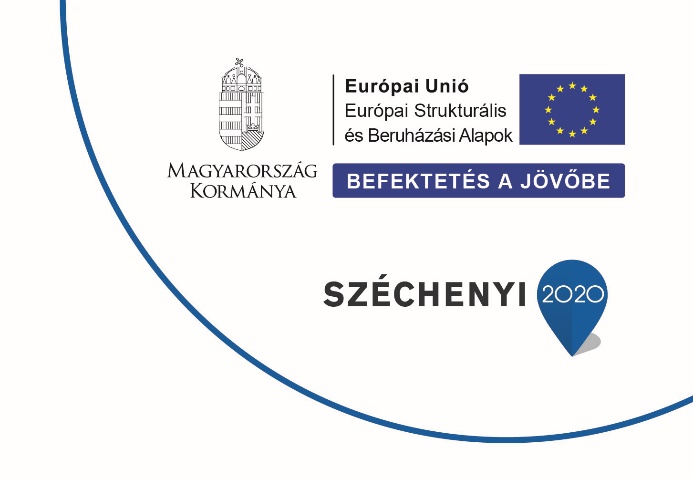 „e-Takarék – SaaS alapú üzleti felhőszolgáltatás kifejlesztése a „HW STÚDIÓ” Kft. által” Pályázat azonosítószáma:GINOP-3.2.4-8-2-4-16-2017-00003Kedvezményezett:„HW STÚDIÓ” Számítástechnikai Kereskedelmi és Szolgáltató Kft.Szh.: 6000 Kecskemét, Petőfi Sándor utca 1. B ép. 2. em. 1.Tel.: +36 (21) 24 24 000E-mail: kozpont@hwstudio.huTámogató:PÉNZÜGYMINISZTÉRIUMCím: 1051 Budapest, József nádor tér 2-4.Postacím: 1539 Budapest, Pf.: 684.E-mail: gazdasagfejlesztes@pm.gov.huKérjük, látogasson el a http://palyazat.gov.hu címre.Projekt leírásaA „HW STÚDIÓ” Kft. az Európai Unió támogatásával, az Európai Regionális Fejlesztési Alap társfinanszírozásával, a Gazdaságfejlesztési és Innovációs Operatív Program (GINOP) támogatási rendszerében, a „Felhőalapú (IaaS, PaaS, SaaS) vállalti szolgáltatások, IKT megoldások fejlesztésének és piaci bevezetésének támogatása” pályázati konstrukcióban részesült pozitív elbírálásban 2018.07.16. napjával, s valósította meg tárgyi pályázatát.Cégünk közel 22. éve nyújt partnereinek számítástechnikai szolgáltatásokat. Célunk a hazai pénzintézetek és minden más piaci szereplő mindennapi informatikai munkájának támogatása, hardveres és szoftveres kérdések megoldása. Jelen pályázati fejlesztéssel ezen informatikai terület egyik speciális szegmensét fedhetjük le.A pályázati beruházás teljes időtartama:2017.05.05 – 2018.12.31.A pályázathoz kapcsolódó hardver-eszközbeszerzés (szerverek, adattároló, switch-ek, fejlesztői notebook-ok) mellett a beruházás alapcélja egy olyan szoftver-eszközkészlet kifejlesztése volt, amely eleget tud tenni a mai kor digitális kihívásainak, és kiszolgálni képes a pénzügyi szektor szolgáltatásait igénybe vevő felhasználókat egy széles spektrumú igényt kielégítő, komplex elektronikus rendszerrel.A jelen és mindenkori eredményeink titka az alábbi vezérfonalak mentén húzhatóak fel egyetlen gondolati láncra: KÉNYELEM, BIZTONSÁG, SOKOLDALÚSÁG.KÉNYELEM – bárhonnan, bármikor elérhető, legyen szó asztali személyi (PC) vagy hordozható (laptop, notebook) számítógépről, esetleg táblagépről (tablet) vagy mobiltelefonról, mindig kéznél van.BIZTONSÁG – felhő alapú és adatparki rendszerfelügyelettel, vagy éppen helyben telepített kiszolgálásával is a mindenkori ISO szabványoknak, illetve nemzetközi és hazai jogszabályoknak megfelelő működésével garantálni tudja az adatok védelmét.SOKOLDALÚSÁG – komplex, szabadon kombinálható, egyénileg optimalizálható alkalmazás.Ezek a szempontok vezérelték Cégünket akkor is, amikor megfogalmazódott bennünk, hogy az ismert vállalatirányítási rendszerek arculatára egy olyan új informatikai szolgáltatást fejlesszünk ki, amely eszköz- és terület-független alkalmazhatóságával és egyszerűen komplex kialakításával a modern, ún. „okos megoldások” kezelőivé képes tenni a hazai – elsősorban – „egy személyes” és mikro-vállalkozásokat (egyéni és társas vállalkozásokat is), úgy támogatva pénzügyeik kezelését, mint ahogy a nagyobb piaci szereplők ezt ma irányítani képesek.Az adószámos magánszemélyek és a mikro- és kisvállalkozások (egyéni és társas vállalkozások) számlakezelését szolgáló, a cégformához illesztve szabadon és pontosan paraméterezhető rendszer létrehozását hajtottuk végre, internetes szolgáltatási felület formájában, projektünk tehát az ún. „e-Takarék” megnevezésű, felhő alapú szolgáltatás kifejlesztését és piacra vitelét érte el.Kifejlesztett termékünk a piacra vitel sikerének érdekében, engedve a marketingszakemberek javaslatainak, és – tekintettel a szolgáltatást igénybevevő felhasználói körrel rendelkező Takarék Csoportra – a késztermék az ún. Takarék Business Assistant, rövidített nevén TBA megnevezéssel esett át a keresztségen.A pályázat keretében a fejlesztés tehát megvalósult, a szolgáltatásunk 2019. első negyedévében széles körben ismerté válik hazánkban._